Отчет о проведенных мероприятиях в рамках       празднования Дня РоссииВ МКОУ «Кироваульская СОШ» 2020г.12 июня, все жители нашей страны отмечают День России – государственный праздник Российской Федерации, который ежегодно отмечается с 1992 года. К этой дате в рамках гражданско – патриотического воспитания подрастающего поколения, проведены следующие мероприятия: С 1-7 июня конкурс рисунков «Мы - это Россия. Наши традиции». 6 июня флешмоб «Окна России».6- 7 июня викторина ко Дню России для учащихся 1-5 классов (Метапредметная олимпиада) 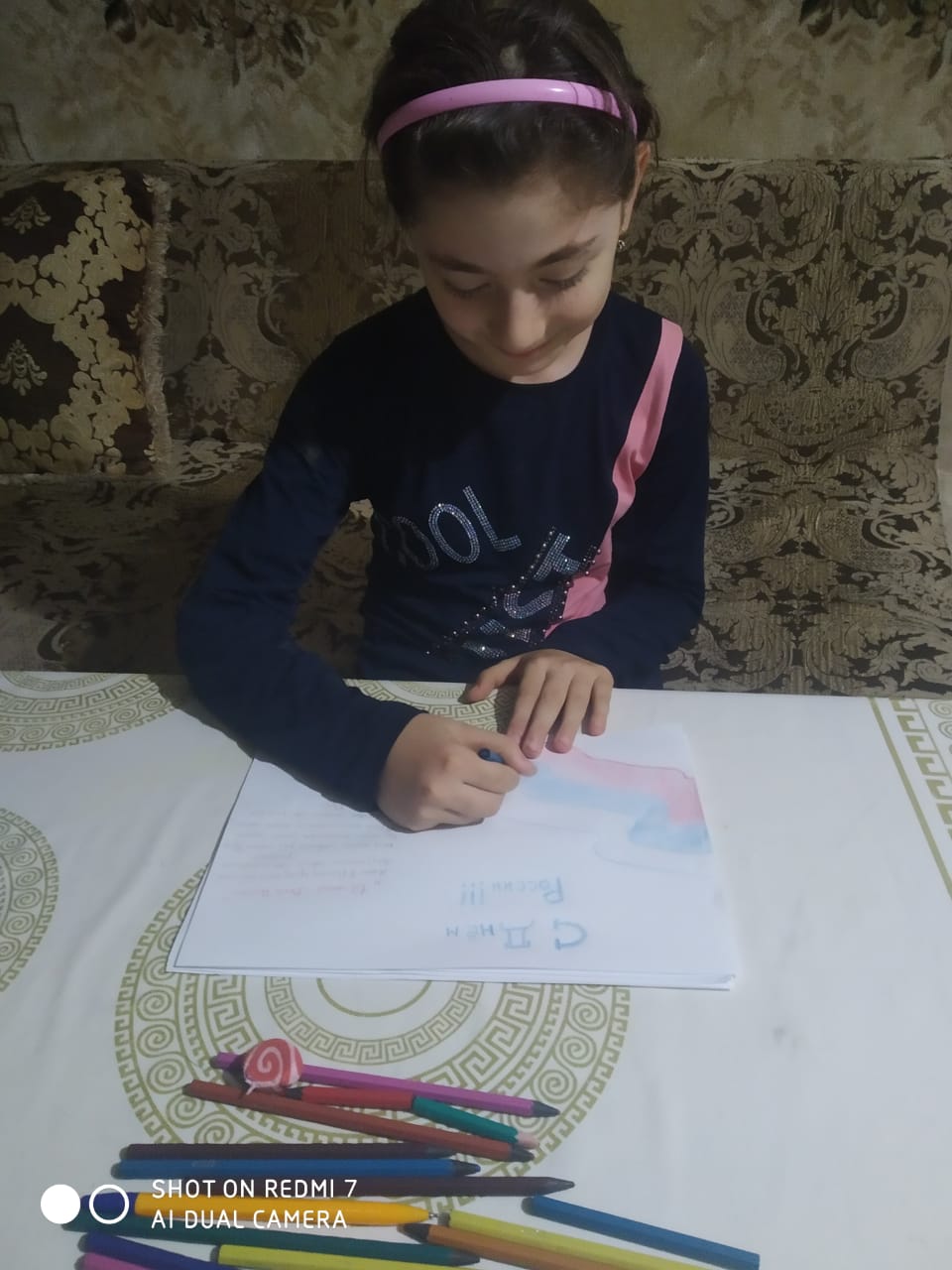 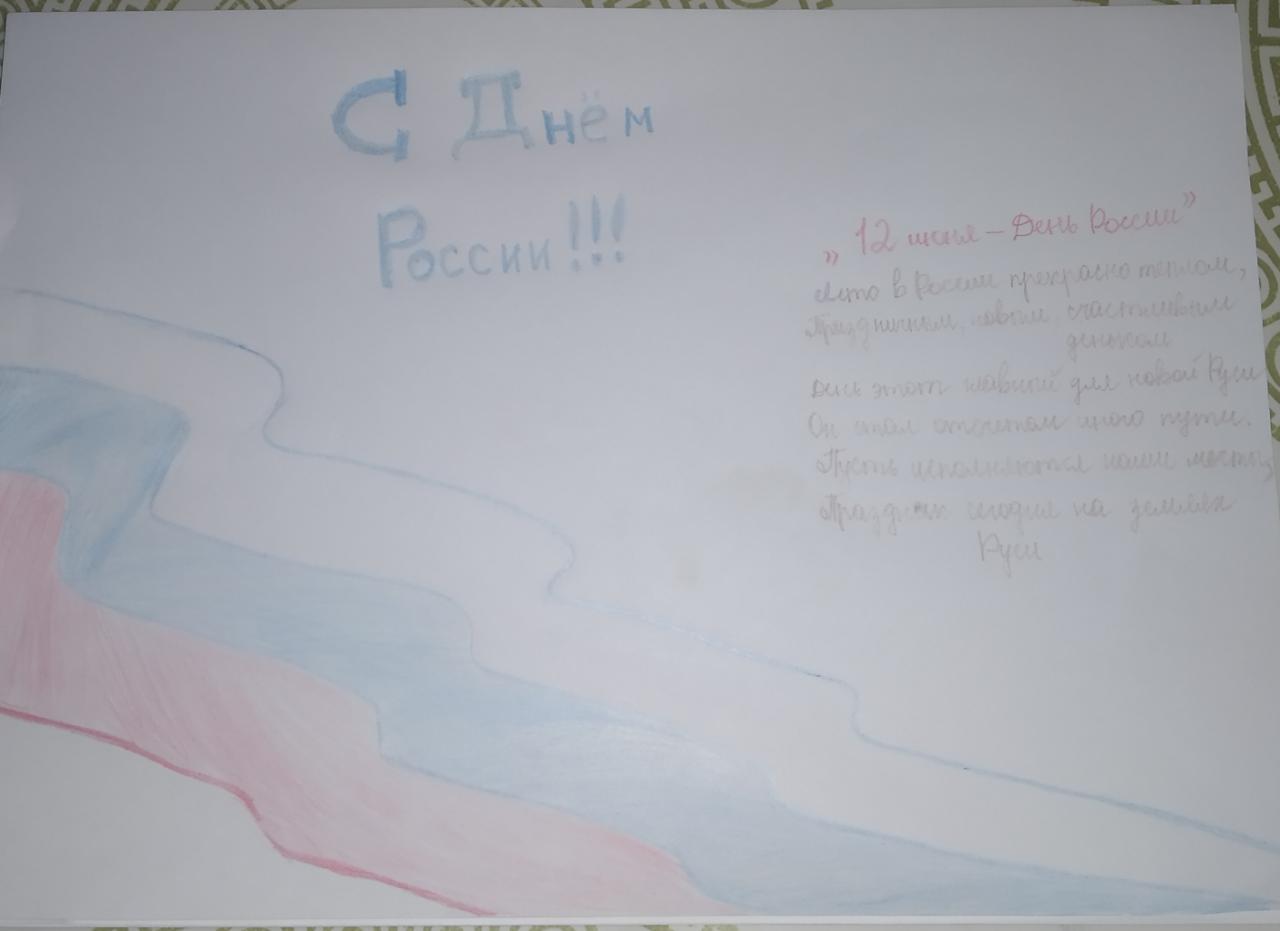 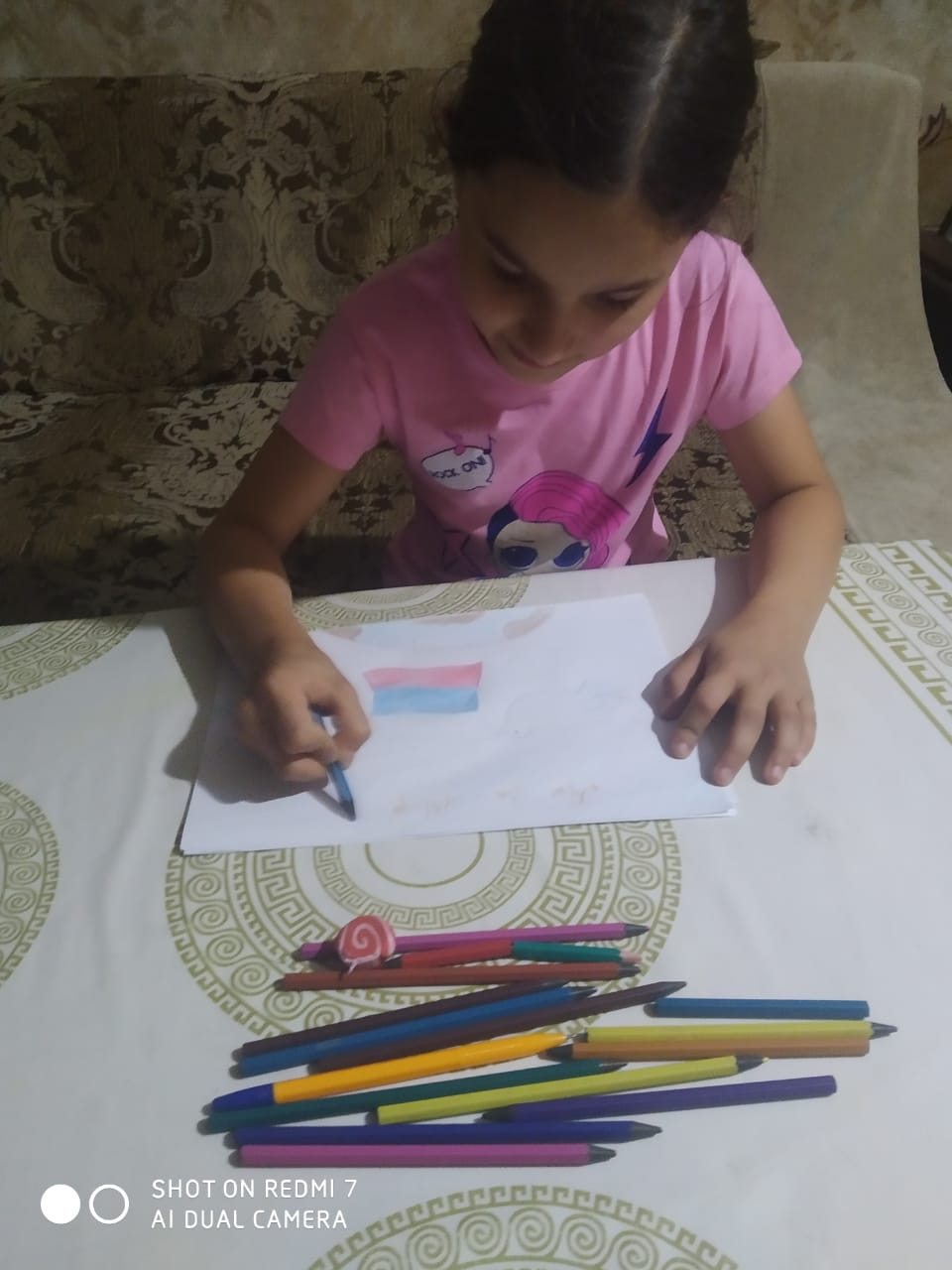 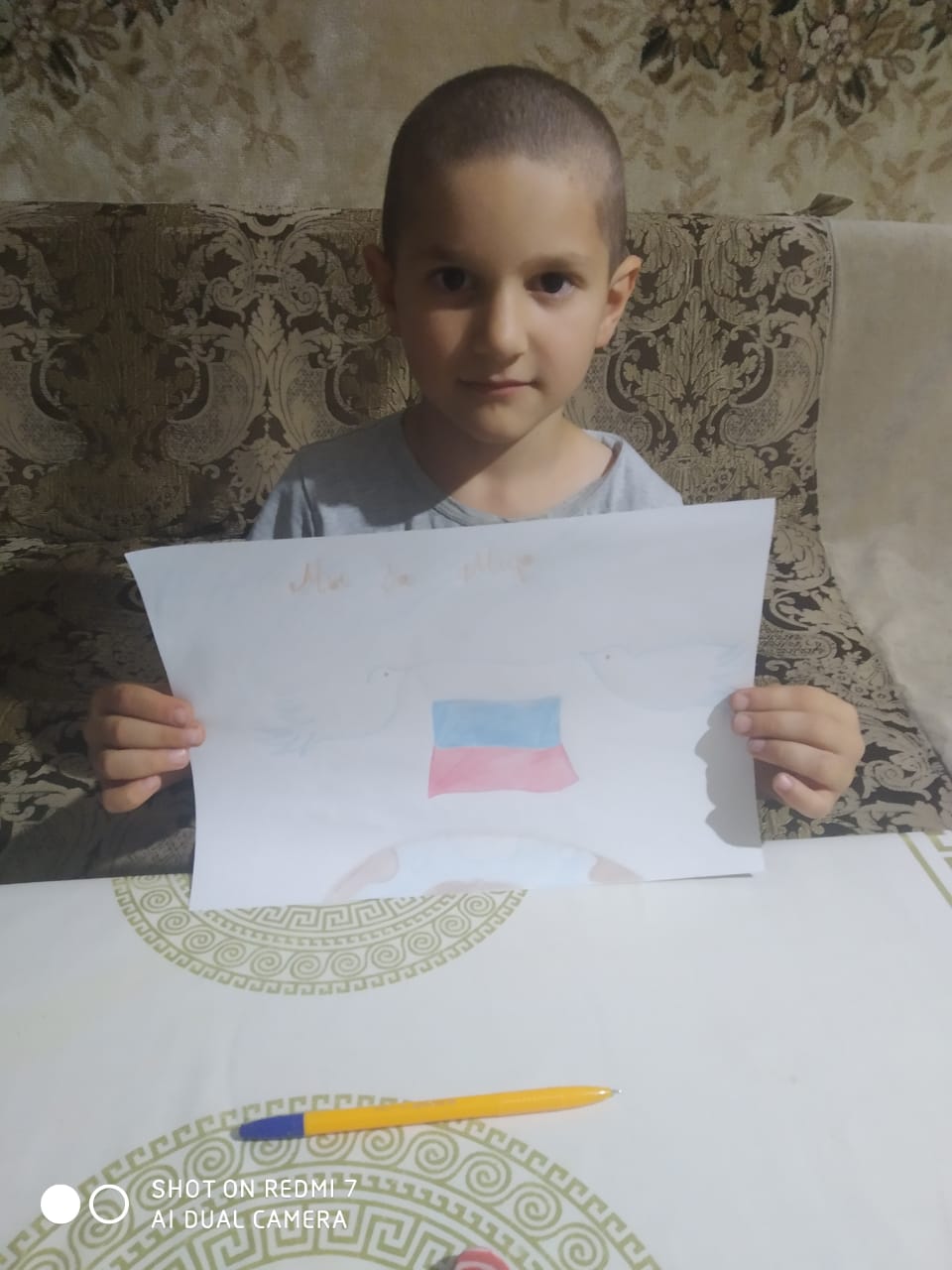 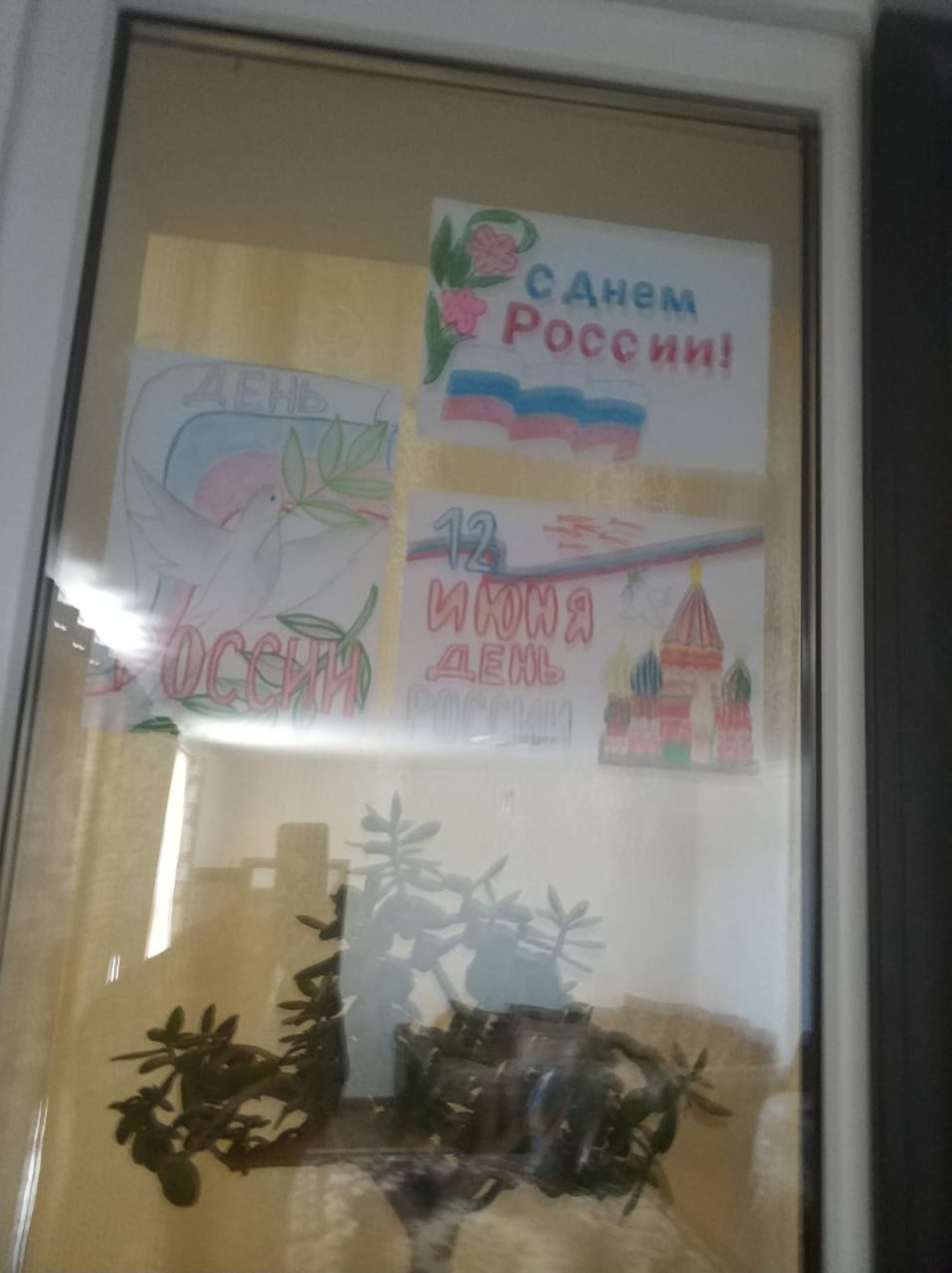 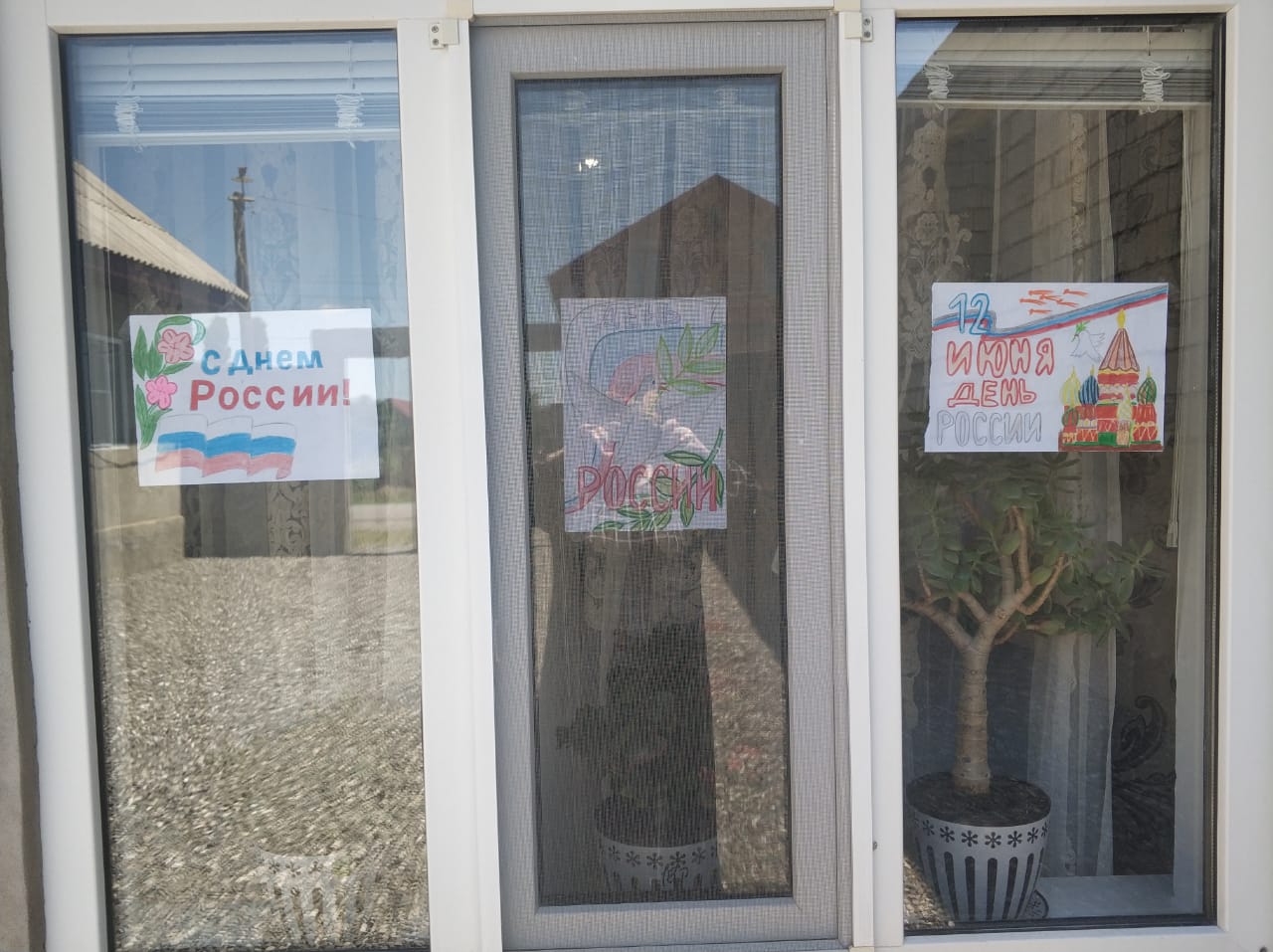 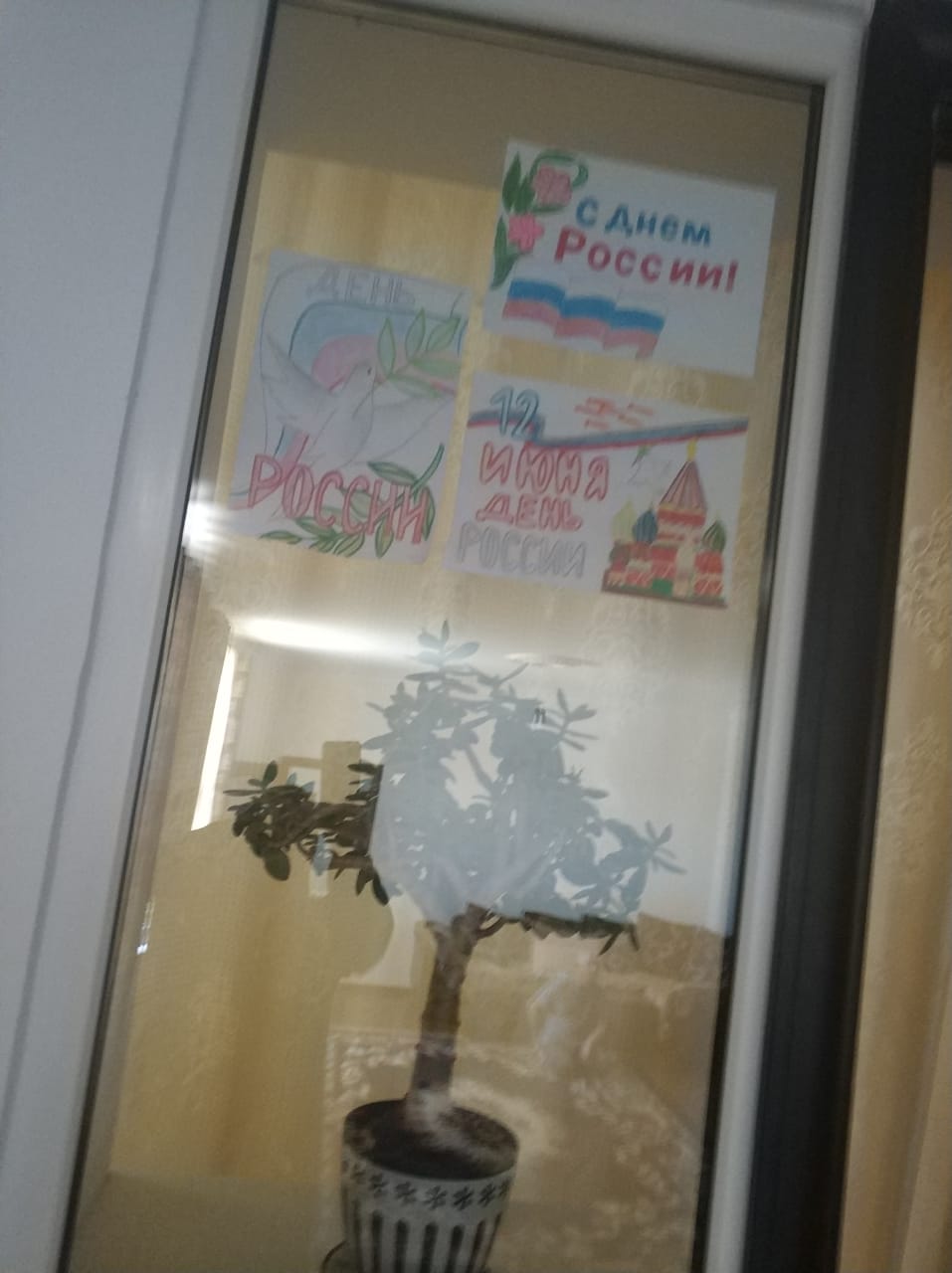 